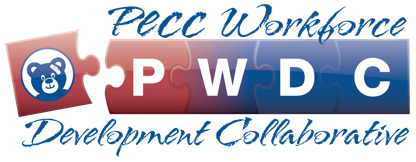 Focus Area 3: Equipment, Supplies & MedicationsEnvironmental Scan WorksheetInstructionsThe purpose of these questions is to help you explore the current state of the focus area at your EMS agency, ED, or hospital and identify areas for improvement. To be eligible for CE credit, you must answer the Yes/No and strengths/barriers questions in REDCap. The “Key Considerations / Considerations”, “Best / Suggested Practices” and “Possible Change Strategies” sections are not required but are designed to help you delve deeper into the question, capture best practices shared during learning sessions, and help strategize on how to improve in this area. Please remember that there is an individual link to each of these forms. Please email Meredith Rodriguez at collaboratives@emscimprovement.center for assistance. Does the organization have a required equipment list that aligns with the recommended pediatric equipment, supplies and medications listed in the national guidelines?Does the organization have a required equipment list that aligns with the recommended pediatric equipment, supplies and medications listed in the national guidelines?Does the organization have a required equipment list that aligns with the recommended pediatric equipment, supplies and medications listed in the national guidelines?☐ Yes                 ☐ NoKey Elements / ConsiderationsBest / Suggested PracticesPossible Change StrategiesPossible Change StrategiesIf no, how are items determined to be included in this list? How often is this list reviewed or updated? What are groups doing around the country that you think could work well for your agency or ED/hospital? What could be done to improve here?Relevant Key Driver(s): 1-Standardization & ProcurementWhat could be done to improve here?Relevant Key Driver(s): 1-Standardization & ProcurementIs there a mechanism in place to ensure the agency or ED/hospital has the listed pediatric equipment, supplies and medications?Is there a mechanism in place to ensure the agency or ED/hospital has the listed pediatric equipment, supplies and medications?Is there a mechanism in place to ensure the agency or ED/hospital has the listed pediatric equipment, supplies and medications?☐ Yes                 ☐ NoKey Elements / ConsiderationsBest / Suggested PracticesPossible Change StrategiesPossible Change StrategiesHow often are supply levels checked? Who is responsible for this? How are supply gaps identified and filled?What are groups doing around the country that you think could work well for your agency or ED/hospital?What could be done to improve here?Relevant Key Driver(s): 1-Standardization & Procurement 2 -Organization; 3-Partnership BuildingWhat could be done to improve here?Relevant Key Driver(s): 1-Standardization & Procurement 2 -Organization; 3-Partnership BuildingAre staff trained on the location of pediatric equipment, supplies and medications?Are staff trained on the location of pediatric equipment, supplies and medications?Are staff trained on the location of pediatric equipment, supplies and medications?☐ Yes                 ☐ NoKey Elements / ConsiderationsBest / Suggested PracticesPossible Change StrategiesPossible Change StrategiesWhat mechanisms are employed to train staff? How often? Who is responsible for this? What strategies do PECCs around the country employ to train staff on the location of these items?What could be done to improve here?Relevant Key Driver(s): 4-EducationWhat could be done to improve here?Relevant Key Driver(s): 4-EducationIs there a mechanism in place to monitor and track equipment, supply, and medications availability?Is there a mechanism in place to monitor and track equipment, supply, and medications availability?Is there a mechanism in place to monitor and track equipment, supply, and medications availability?☐ Yes                 ☐ NoKey Elements / ConsiderationsBest / Suggested PracticesPossible Change StrategiesPossible Change StrategiesHow often is this done (recommended daily)? Who is responsible for this? How is completion tracked?What type of system have others developed to track these needs? What could be done to improve here?Relevant Key Driver(s): 1-Standardization & ProcurementWhat could be done to improve here?Relevant Key Driver(s): 1-Standardization & ProcurementIs there a mechanism in place to introduce and implement equipment, supply and medications changes when needed?Is there a mechanism in place to introduce and implement equipment, supply and medications changes when needed?Is there a mechanism in place to introduce and implement equipment, supply and medications changes when needed?☐ Yes                 ☐ NoKey Elements / ConsiderationsBest / Suggested PracticesPossible Change StrategiesPossible Change StrategiesHow are needed changes identified? How are equipment and supplies and medications reordered? Who is responsible for this? What type of system have others developed to incorporate new / improved tools?  What could be done to improve here?Relevant Key Driver(s): 1-Standardization & ProcurementWhat could be done to improve here?Relevant Key Driver(s): 1-Standardization & ProcurementWhat are the organization’s strengths as it relates to this focus area?What are the organization’s strengths as it relates to this focus area?What are the organization’s strengths as it relates to this focus area?What are the organization’s strengths as it relates to this focus area?What could be shared with others to help them achieve success? What could be leveraged to drive further improvement?What could be shared with others to help them achieve success? What could be leveraged to drive further improvement?What could be shared with others to help them achieve success? What could be leveraged to drive further improvement?What could be shared with others to help them achieve success? What could be leveraged to drive further improvement?What are the potential barriers to securing all the necessary equipment, supplies and medications at your organization?What are the potential barriers to securing all the necessary equipment, supplies and medications at your organization?What are the potential barriers to securing all the necessary equipment, supplies and medications at your organization?What are the potential barriers to securing all the necessary equipment, supplies and medications at your organization?How might these barriers be overcome? What support or resources are needed to overcome them?How might these barriers be overcome? What support or resources are needed to overcome them?How might these barriers be overcome? What support or resources are needed to overcome them?How might these barriers be overcome? What support or resources are needed to overcome them?Is there a specific change strategy that could be implemented at your organization?Is there a specific change strategy that could be implemented at your organization?Is there a specific change strategy that could be implemented at your organization?Is there a specific change strategy that could be implemented at your organization?Where would you start? What is the best first step you would take to ensure your agency or ED/hospital has all the necessary equipment, supplies, and medications?   Where would you start? What is the best first step you would take to ensure your agency or ED/hospital has all the necessary equipment, supplies, and medications?   Where would you start? What is the best first step you would take to ensure your agency or ED/hospital has all the necessary equipment, supplies, and medications?   Where would you start? What is the best first step you would take to ensure your agency or ED/hospital has all the necessary equipment, supplies, and medications?   